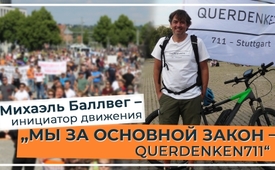 Михаэль Баллвег - инициатор движения QUERDENKEN711 - "МЫ ЗА ОСНОВНОЙ ЗАКОН"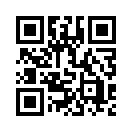 В связи с мерами, принимаемыми против коронавируса, в рамках инициативы QUERDENKEN711 - "МЫ ЗА ОСНОВНОЙ ЗАКОН" регулярно организуются демонстрации. Как инициатору, Михаилу Баллвегу удалось получить разрешение на эти демонстрации, что движет им и каковы его дальнейшие цели, сообщает он в этом интервью.Мы находимся здесь, в Штутгарте, столице земли Баден-Вюртемберг в Германии, где в связи с принятием мер против коронавируса в течение нескольких недель регулярно проходят демонстрации QUERDENKEN711 - "МЫ ЗА ОСНОВНОЙ ЗАКОН". Тысячи людей собираются здесь и выступают за свои основные права. Сегодня мы встречаемся с Михаэлем Баллвегом, инициатором этих демонстраций.

Ведущий: Добрый день, господин Баллвег!
Г-н Баллвег: Приветствую!

Ведущий: Кто вы? За что вы боретесь здесь, неделю за неделей выходя на свои демонстрации, и что в первую очередь вас беспокоит?
Г-н Баллвег: Да, меня зовут Михаэль Баллвег. Я являюсь основателем инициативы Querdenken 711. В стране уже образовалось 32 инициативы, т.е. образовалась сеть Querdenken. Мы не боремся с чем-то, а выступаем с большой настойчивостью за основные права, т.е. за свободу собраний, за свободу убеждений, за то, чтобы дети могли посещать школы, и за то, чтобы люди, наконец, могли перемещаться без масок в повседневной жизни, в частности, в разгар лета, когда маска скорее вредна, чем полезна для здоровья. 

Ведущий: Большое спасибо. Как вам удалось получить разрешение на проведение собраний, несмотря на первоначальные запреты на демонстрации?
Г-н Баллвег: Вначале я был шокирован новостями из Китая и Италии, а затем две недели провел с семьей в изоляции. И потом я просто заметил, что многие сообщения были удалены, особенно критические мнения. Я увидел также фотографии Берлина, где люди, которые ходили с Основным законом в руках, были просто арестованы, и я подумал, что такого ведь не может быть. Я пошел на рынок в Штутгарте, на Шлоссплац, и там было то же самое. А потом я сказал: ладно, теперь я проведу свой эксперимент. В конце концов, конституция Германии гласит, что собрания могут быть ограничены, но не запрещены. Затем я попытался зарегистрировать собрание, на что город Штутгарт ответил отказом по причине запрета на собрания, т.е. Основной закон утратил силу. После этого мы подали жалобу в Федеральный конституционный суд, где доказали нашу правоту, а именно, что свобода собрания, как она определена в Основном законе, гарантирована, и государство может это только ограничивать. Затем мы провели нашу первую демонстрацию в субботу, когда внезапно вышли 180 человек, затем 500 человек через неделю, затем 7 500 человек ещё через неделю и 25 000 человек ещё неделей позже. После этого вмешался министр внутренних дел г-н Штробель, точнее, премьер-министр земли Винфрид Кречманн также вмешался, утверждая, что демонстрации были опасными очагами инфекции, что уже опровергнуто. Затем ограничили численность людей на митингах до 5000 человек. А теперь проводятся общенациональные демонстрации, и это значит, что количество, которое было в Штутгарте, теперь распределилось по всей Германии.

Ведущий: Каких успехов им удалось достичь до сих пор, и какой неприятный опыт у вас был? 
Г-н Баллвег: Что ж, я рад, что есть так много людей, которые отстаивают свои основные права. У нас сейчас 32 инициативы Querdenken по всей стране, все они независимы и имеют свою собственную программу, потому что я основал Querdenken 711 и с самого начала знал, что я смогу сделать это только для Штутгарта и что смогу изменить ситуацию только на своем собственном пороге. Поэтому очень приятно, что мы встречаем много энергичных людей, которые просто стоят за что-то с энтузиазмом, которые, возможно, теперь нашли своё призвание. Понимаешь, что каждый вносит то, что он может. Сейчас наши демонстрации - это очень профессиональные фестивали мира. Первоначально это были бдения, пикеты, а сейчас это фестивали свободы и мира. Это очень, очень приятно, и я не могу сказать ничего негативного, кроме того, что пресса всегда сообщает, что мы являемся сборищем правых, теоретиков заговора и носителей алюминиевых шляп. Это, конечно, не очень приятно, но я заметил, что с сегодняшнего дня SWR впервые передавала сообщения в более нейтральном ключе. По-прежнему со словом "правый" и "теоретики заговора", но определенно немного слабее, чем обычно. Так что, похоже, что-то меняется, и, конечно, я рад этому. 

Ведущий: Какие у Вас планы на будущее?
Г-н Баллвег: Да, большая демонстрация в Берлине 01.08.2020, на которую я сердечно приглашаю всех, кто хочет выступить за мир и свободу с нами, будь то мотоциклисты, шоумены, - все, кто солидарны с нами. Сети ресторанов, система питания, все те, кто пострадал от этого кризиса, кто хочет присоединиться к нам, сердечно приглашены. Дело обстоит так, что федеральное правительство предлагает нам концепцию жизни под лозунгом: мы живем в изоляции до тех пор, пока не появится вакцина, и тогда будет новая норма жизни, как бы она ни выглядела. Мы же предлагаем другую концепцию жизни, а именно ту, при которой мы говорим, что живем в мире между собой, в свободе и самоопределении, и не позволяем средствам массовой информации и политике сводить нас с ума.

Ведущий: Большое спасибо, Kla.tv хотел бы поблагодарить вас за это интервью.
Г-н Баллвег: Да, большое спасибо за интервью, спасибо!
Ведущий: Спасибо.от ts / hmИсточники:https://querdenken-711.de/Может быть вас тоже интересует:---Kla.TV – Другие новости ... свободные – независимые – без цензуры ...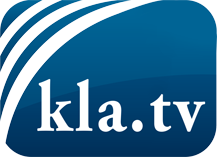 О чем СМИ не должны молчать ...Мало слышанное от народа, для народа...регулярные новости на www.kla.tv/ruОставайтесь с нами!Бесплатную рассылку новостей по электронной почте
Вы можете получить по ссылке www.kla.tv/abo-ruИнструкция по безопасности:Несогласные голоса, к сожалению, все снова подвергаются цензуре и подавлению. До тех пор, пока мы не будем сообщать в соответствии с интересами и идеологией системной прессы, мы всегда должны ожидать, что будут искать предлоги, чтобы заблокировать или навредить Kla.TV.Поэтому объединитесь сегодня в сеть независимо от интернета!
Нажмите здесь: www.kla.tv/vernetzung&lang=ruЛицензия:    Creative Commons License с указанием названия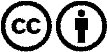 Распространение и переработка желательно с указанием названия! При этом материал не может быть представлен вне контекста. Учреждения, финансируемые за счет государственных средств, не могут пользоваться ими без консультации. Нарушения могут преследоваться по закону.